Российская Федерация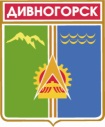 Администрация города ДивногорскаКрасноярского краяП О С Т А Н О В Л Е Н И Е 19.02.2018					г.Дивногорск				         № 19пОб утверждении квалификационных требованийк уровню профессионального образования, стажу муниципальной службы или стажуработы по специальности, направлению подготовки,необходимых для замещения должностей муниципальной службы в администрации города ДивногорскаВ связи со вступлением в силу Закона Красноярского края от 08.06.2017 № 3-706 «О внесении изменений в Закон края «Об особенностях организации и правового регулирования государственной гражданской службы Красноярского края» и в Закон края «Об особенностях правового регулирования муниципальной службы в Красноярском крае», на основании  статьи 2 Закона Красноярского края от 24.04.2008 № 5-1565 «Об особенностях правового регулирования муниципальной службы в Красноярском крае», руководствуясь статьями 43,53 Устава города Дивногорска,ПОСТАНОВЛЯЮ:1. Установить следующие квалификационные требования к уровню профессионального образования, стажу муниципальной службы или стажу работы по специальности, направлению подготовки, необходимых для замещения должностей муниципальной службы в администрации города Дивногорска по группам должностей муниципальной службы:1.1. Высшие должности муниципальной службы категории «руководители»:а) образование: высшее по соответствующим специальностям, направлениям подготовки в соответствии с утвержденной должностной инструкцией;б) стаж: не менее трех лет стажа муниципальной службы или не менее четырех лет стажа работы по специальности, направлению подготовки.1.2. Главные должности муниципальной службы категории «руководители»:а) образование: высшее по соответствующим специальностям, направлениям подготовки в соответствии с утвержденной должностной инструкцией;б) стаж: не менее двух лет стажа муниципальной службы или не менее трех лет стажа работы по специальности, направлению подготовки.1.3. Главные должности муниципальной службы категории «специалисты»:а) образование: высшее по соответствующим специальностям, направлениям подготовки в соответствии с утвержденной должностной инструкцией;б) стаж: не менее двух лет стажа муниципальной службы или не менее трех лет стажа работы по специальности, направлению подготовки.Для лиц, имеющих дипломы специалиста или магистра с отличием, в течение трех лет со дня выдачи диплома, для лиц, имеющих ученое звание профессора, доцента, ученую степень доктора или кандидата наук, при замещении главных должностей муниципальной службы требования к стажу не предъявляются.1.4. Ведущие должности муниципальной службы категории «специалисты»:а) образование: высшее по соответствующим специальностям, направлениям подготовки в соответствии с утвержденной должностной инструкцией;б) стаж: не менее одного года стажа муниципальной службы или не менее двух лет стажа работы по специальности, направлению подготовки.Для лиц, имеющих дипломы специалиста или магистра с отличием, в течение трех лет со дня выдачи диплома, для лиц, имеющих ученое звание профессора, доцента, ученую степень доктора или кандидата наук, при замещении ведущих должностей муниципальной службы требования к стажу не предъявляются.1.5. Старшие должности муниципальной службы категории «специалисты»:а) образование: высшее по соответствующим специальностям, направлениям подготовки в соответствии с утвержденной должностной инструкцией;б) стаж: без предъявления требований к стажу.1.6. Младшие должности муниципальной службы категории «обеспечивающие специалисты»:а) образование: необходимо иметь профессиональное образование;б) стаж: без предъявления требований к стажу.2. Квалификационные требования к знаниям и умениям, которые необходимы для исполнения должностных обязанностей, устанавливаются в зависимости от области и вида профессиональной служебной деятельности муниципального служащего его должностной инструкцией. Должностной инструкцией муниципального служащего при наличии соответствующего решения представителя нанимателя (работодателя) могут также предусматриваться квалификационные требования к специальности, направлению подготовки.3. В случае если должностной инструкцией муниципального служащего предусмотрены квалификационные требования к специальности, направлению подготовки, которые необходимы для замещения должности муниципальной службы, то при исчислении стажа работы по специальности, направлению подготовки в указанный стаж включаются периоды работы по этой специальности, этому направлению подготовки после получения гражданином (муниципальным служащим) документа об образовании и (или) о квалификации по указанной специальности, направлению подготовки.4. В случае если должностной инструкцией муниципального служащего не предусмотрены квалификационные требования к специальности, направлению подготовки, то при исчислении стажа работы по специальности, направлению подготовки в указанный стаж включаются периоды работы гражданина (муниципального служащего), при выполнении которой получены знания и умения, необходимые для исполнения должностных обязанностей по должности муниципальной службы, после получения им документа о профессиональном образовании того уровня, который соответствует квалификационным требованиям для замещения должности муниципальной службы.5. Признать утратившим силу постановление администрации города Дивногорска от 19.12.2016 № 250п (в ред. от 12.05.2017 № 88п) «Об утверждении квалификационных требований к уровню профессионального образования, стажу муниципальной службы или стажу работы по специальности, направлению подготовки, необходимых для замещения должностей муниципальной службы в администрации города Дивногорска».	6. Настоящее постановление  подлежит опубликованию в средствах массовой информации и размещению на официальном сайте администрации города в информационно-телекоммуникационной сети «Интернет».Глава города 									Е.Е. Оль 